Załącznik nr 5Rysunek pod dyktandoRodzic czyta kolejne zdania, a dziecko koloruje lub dorysowywuje poszczególne elementy. Zasada jest taka, że rodzic powinien przeczytać najpierw całość – dziecko słucha i obserwuje rysunek, a drugim razem czyta po kolei zdania – dziecko wykonuje. Zadaniem dziecka jest skupienie uwagi na czytanym tekście. Prośba taka do rodziców, aby jak najmniej mówili, dopowiadali.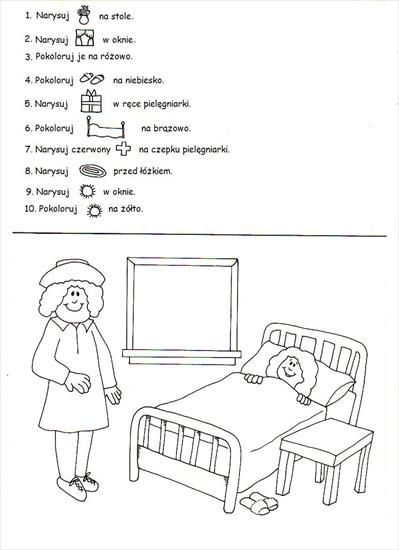 